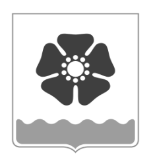 Городской Совет депутатовмуниципального образования «Северодвинск» (Совет депутатов Северодвинска)седьмого созываРЕШЕНИЕО внесении измененияв Положение о муниципальномказенном учреждении «Отдел гражданской защиты Администрации Северодвинска»В целях уточнения функций, возложенных на муниципальное казенное учреждение «Отдел гражданской защиты Администрации Северодвинска», Совет депутатов СеверодвинскаРЕШИЛ:1. Внести в Положение о муниципальном казенном учреждении «Отдел гражданской защиты Администрации Северодвинска», утвержденное решением Совета депутатов Северодвинска от 23.12.2010 № 162 (в редакции от 28.11.2018), изменение, изложив подпункт 3.3.18 в следующей редакции:«3.3.18. Осуществляет контроль за созданием объектов гражданской обороны и поддержанием их в состоянии постоянной готовности к использованию. Организует содержание и поддержание в состоянии постоянной готовности к использованию защитных сооружений гражданской обороны, находящихся в муниципальной собственности Северодвинска и составляющих казну Северодвинска.».2. Настоящее решение вступает в силу после его официального опубликования.3. Опубликовать (обнародовать) настоящее решение в бюллетене нормативно-правовых актов муниципального образования «Северодвинск» «Вполне официально», разместить в сетевом издании «Вполне официально» (вполне-официально.рф) и на официальных интернет-сайтах Совета депутатов Северодвинска и Администрации Северодвинска.от22.06.2023№  59ПредседательСовета депутатов Северодвинска_______________________М.А. СтарожиловГлава Северодвинска ________________________И.В. Арсентьев